	W poprzednim materiale poruszaliśmy temat rozróżnienia myśli, emocji i zachowań. Teraz podaje Wam dwa linki, które prosiłabym koniecznie otwórzcie w przeglądarce Google Chrome, ponieważ na innych przeglądarkach nie działa.Jest to zadanie, które polega na przyporządkowaniu kafelków  do odpowiednich kategorii: Myśli – Emocji – Zachowań. Możecie podjąć tyle prób ile chcecie:https://wordwall.net/pl/resource/1473544/zaj%c4%99cia-rozw-kompetencje-spo%c5%82-i-emocjonalne/my%c5%9bli-emocjeJest to zadanie, które polega na przyporządkowaniu kafelków do kategorii powiedzieć czy pomyśleć. Tutaj również możecie podjąć tyle prób ile chcecie:https://wordwall.net/pl/resource/1185635/zaj%c4%99cia-rozw-kompetencje-spo%c5%82-i-emocjonalne/powiedzic-czyMiłej zabawy i proszę podzielcie się ze mną swoimi wynikami na e-mail: matus.n@jedrus.net  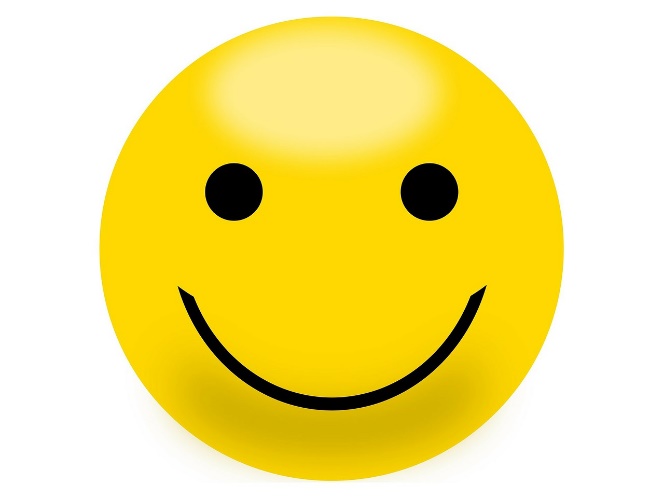 